Oxidation of Alcohols Past PapersQuestion 1A student devised an experiment to investigate the enthalpies of combustion of some alcohols. The student chose the following series of primary alcohols.(a)     (i)      Name alcohol X..............................................................................................................(1)(ii)     State the general name of the type of series shown by these primary alcohols..............................................................................................................(1)(iii)     Draw the displayed formula of the position isomer of butan-1-ol.(1)(iv)    Using [O] to represent the oxidising agent, write an equation for the oxidation of butan-1-ol to form an aldehyde..............................................................................................................(1)(v)     Draw the displayed formula of a functional group isomer of this aldehyde.(1)Question 2There are seven isomeric carbonyl compounds with the molecular formula C5H10O.
The structures and names of some of these isomers are given below.(a)     (i)      Complete the table.(ii)     Two other isomeric carbonyl compounds with the molecular formula C5H10O are not shown in the table. One is an aldehyde and one is a ketone. Draw the structure of each.          isomeric aldehyde                           isomeric ketone (4)(b)     Pentanal, CH3CH2CH2CH2CHO, can be oxidised to a carboxylic acid.(i)      Write an equation for this reaction. Use [O] to represent the oxidising agent..............................................................................................................(ii)     Name the carboxylic acid formed in this reaction..............................................................................................................(2)(c)     Pentanal can be formed by the oxidation of an alcohol.(i)      Identify this alcohol..............................................................................................................(ii)     State the class to which this alcohol belongs..............................................................................................................(2)(Total 8 marks)AnswersQuestion 1(a)     (i)      Hexan-1-ol1ONLY1(ii)     Homologous (series)ONLY1(iii)     Displayed formula for butan-2-ol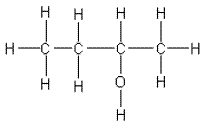 All bonds must be drawn out including the O–H bondIgnore bond angles1(iv)    CH3CH2CH2CH2OH + [O]  CH3CH2CH2CHO + H2O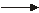 Require this whole equation as written or formulae drawn outPenalise “sticks”1(v)     Displayed formula for butanone(credit possible enols, ethers and cyclic structures for C4H8O)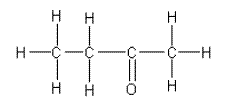 All bonds must be drawn out Ignore bond angles.			1Question 2(a)     (i)      M1 pentan-3-one only1M2 CH3CH2CH2COCH3(insist on C=O being drawn out)(penalise use of C3H7)1(ii)     aldehyde         (CH3)2CHCH2CHO1ketone             (CH3)2CHCOCH31(insist on a clear structure for the C=O of the functional groups, but do not be too harsh on the vertical bonds between carbon atom son this occasion)(If both structures correct, but wrong way around, award one mark)(ignore names)(b)     (i)      CH3CH2CH2CH2CHO + [O] → CH3CH2CH2CH2COOH(accept C4H9CHO going to C4H9COOH)(insist on a balanced equation – for example do not credit [O] over the arrow alone)1(ii)     pentanoic acid(credit pentan–1–oic acid)1(c)     (i)      CH3CH2CH2CH2CH2OH OR pentan–1–ol(If both a structure and a formula are given, credit either correct one of these provided the other is a good, if imperfect, attempt)1(ii)     Primary(credit 1o or 1)1[8]NameFormulaMethanolCH3OHEthanolCH3CH2OHPropan-1-olCH3CH2CH2OHButan-1-olCH3CH2CH2CH2OHPentan-1-olCH3CH2CH2CH2CH2OHAlcohol XCH3CH2CH2CH2CH2CH2OHHeptan-1-olCH3CH2CH2CH2CH2CH2CH2OHStructureName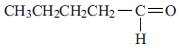 pentanal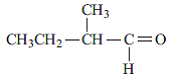 2-methybutanal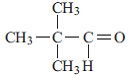 2, 2-dimethypropanal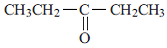 pentan-2-one